RussiaRussiaRussiaRussiaMay 2024May 2024May 2024May 2024SundayMondayTuesdayWednesdayThursdayFridaySaturday1234Spring and Labour Day567891011Victory Day1213141516171819202122232425262728293031NOTES: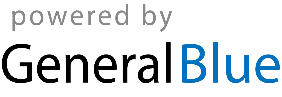 